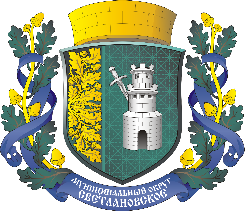 САНКТ-ПЕТЕРБУРГМУНИЦИПАЛЬНОЕ ОБРАЗОВАНИЕМУНИЦИПАЛЬНЫЙ ОКРУГ СВЕТЛАНОВСКОЕАДМИНИСТРАЦИЯПОСТАНОВЛЕНИЕ В соответствии с Бюджетным Кодексом Российской Федерации и Положением о бюджетном процессе внутригородского муниципального образования                    города федерального значения Санкт-Петербурга муниципальный округ Светлановское Местная администрация внутригородского муниципального образования города федерального значения Санкт-Петербурга муниципальный округ СветлановскоеП О С Т А Н О В Л Я Е Т:1. Внести следующие изменения в Постановление Администрации                                 МО Светлановское от 01.11.2022 г. № 27 «Об утверждении ведомственной целевой программы мероприятий, направленных на решение вопроса местного значения «Организация и проведение местных и участие в организации и проведении городских праздничных и иных зрелищных мероприятий, организация и проведение мероприятий по сохранению и развитию местных традиций и обрядов «Календарь знаменательных дат» на 2023 год и на плановый период 2024 и 2025 годов                          (далее – Постановление Администрации МО Светлановское от 01.11.2022 г. № 27):1.1 Приложение 1 к Постановлению Администрации МО Светлановское от 01.11.2022 г. № 27  «Ведомственная целевая программа мероприятий, направленных на решение вопроса местного значения «Организация и проведение местных и участие в организации и проведении городских праздничных и иных зрелищных мероприятий, организация и проведение мероприятий по сохранению и развитию местных традиций и обрядов «Календарь знаменательных дат» на 2023 год                                     и на плановый период 2024 и 2025 годов» изложить в редакции согласно Приложению 1 к настоящему Постановлению.2. Настоящее Постановление вступает в силу с момента его подписания.3. Контроль за исполнением настоящего постановления возложить                                      на руководителя организационно-распорядительного отдела Д.В. Федотов.Глава местной администрации                                                             С.С. Кузьмин Ознакомлены:________________          _______________Федотов Д.В..         (дата)                                (подпись)Приложение 1к Постановлению Администрации МО Светлановское от «09» ноября 2023 года № 50ВНУТРИГОРОДСКОЕ МУНИЦИПАЛЬНОЕ ОБРАЗОВАНИЕ САНКТ-ПЕТЕРБУРГА МУНИЦИПАЛЬНЫЙ ОКРУГ СВЕТЛАНОВСКОЕ ВЕДОМСТВЕННАЯ ЦЕЛЕВАЯ ПРОГРАММАмероприятий, направленных на решение вопроса местного значения«Организация и проведение местных и участие в организации и проведении городских праздничных и иных зрелищных мероприятий, организация  и проведение мероприятий по сохранению и развитию местных традиций и обрядов «Календарь знаменательных дат» на 2023 год и на плановый период 2024 и 2025 годов1. Заказчик программы: Местная администрация внутригородского муниципального образования города федерального значения Санкт-Петербурга муниципальный округ Светлановское.2. Ответственный исполнитель программы: Организационно-распорядительный отдел Местной администрации внутригородского муниципального образования города федерального значения Санкт-Петербурга муниципальный округ Светлановское.3. Цели программы: Улучшение качества жизни населения муниципального образования.4.  Характеристика проблемы, задачи программы:создание благоприятных условий, обеспечивающих развитие нравственного, духовного и культурного потенциала различных групп населения;привлечение большего числа жителей к участию в местных, районных                           и городских мероприятиях, координация усилий органов местного самоуправления, органов государственной власти, учреждений, организаций и общественных объединений, направленных на реализацию праздничных, культурно-массовых мероприятий, дней памяти и иных зрелищных мероприятий;обеспечение культурно-досугового пространства, расширение кругозора жителей муниципального образования, снижение социальной напряженности;привлечение граждан к празднованию знаменательных, памятных                                  и общегосударственных мероприятий, укрепление связей муниципального образования с учреждениями культуры района и города, вовлечение различных слоев населения в реализацию программы, активизация творческой активности жителей внутригородского муниципального образования Светлановское;формирование устойчивой связи поколений, передача культурных традиций пожилыми жителями молодежи;обобщение и развитие имеющегося конструктивного опыта;привлечение внимания к целям, задачам и содержанию Программы работников образовательных учреждений и учреждений культуры, общественных организаций и объединений;реализация системы досуговых мероприятий по формированию культуры мира и толерантности среди детей и подростков, проживающих на территории муниципального образования Светлановское;создание условий для развития культурной, творческой деятельности среди жителей округа, в том числе через развитие и укрепление межмуниципальных связей и добрососедских отношений;улучшение качества жизни населения муниципального образования;участие в укреплении в Санкт-Петербурге толерантной среды.5. Сроки реализации программы: 2022 год и плановый период 2023 и 2024 годов.6. Ожидаемые результаты реализации программы:обеспечение для всех категорий населения равных возможностей доступа к культурным ценностям, участия в культурной жизни;укрепление единого культурного пространства;повышение активности жителей в участии в культурно-массовых мероприятиях, повышение культурного уровня; расширение кругозора различных слоёв населения муниципального образования;внедрение социальных норм толерантности, миролюбия среди отдельных личностей и социальных групп;системный подход к проведению мероприятий и контроль за их исполнением;привлечение широких слоёв общественности к участию в мероприятиях Программы.7. Целевые показатели (индикаторы) программы:8. Перечень мероприятий программы, сроки и ожидаемые результаты их реализации:9. Обоснование потребностей в необходимых ресурсах: определены в Приложение 1 к настоящей ведомственной целевой программе.10. Объем финансирования программы:(тыс. руб.)11. Источник финансирования программы: бюджет внутригородского муниципального образования города федерального значения Санкт-Петербурга муниципальный округ Светлановское на 2023 год и на плановый период 2024 и 2025 годов.12. Обоснование потребностей в необходимости реализации программы:Конституция Российской Федерации;Федеральный закон от 06.10.2003 года № 131-ФЗ «Об общих принципах организации местного самоуправления в Российской Федерации»;Закон Санкт-Петербурга от 23.09.2009 года № 420-79 «Об организации местного самоуправления в Санкт-Петербурге»;Устав Внутригородского муниципального образования Санкт-Петербурга муниципальный округ Светлановское Решение МС № 29 от 05.12.2016 «Об утверждении Праздничных и памятных дат в Муниципальном образовании муниципальный округ Светлановское»Закон Санкт-Петербурга от 26 октября 2005 г. N 555-78 "О праздниках и памятных датах в Санкт-Петербурге"13. Механизм реализации программы:Управление реализации программы и контроль за ходом ее выполнения. Распределение сфер ответственности. Организация эффективного выполнения программных мероприятий. Контроль достижения ожидаемых конечных результатов.Заключение муниципальных контрактов, договоров подряда с физическими и договоров с юридическими лицами в соответствии с положениями федерального закона № 44-ФЗ и другими нормативными правовыми актами, регулирующими отношения, связанные с размещением муниципальных заказов и заключением договоров.14. Социальные и экономические последствия реализации программы: внедрение социальных норм толерантности, миролюбия среди отдельных личностей и социальных групп;обеспечение чёткой схемы взаимодействия всех задействованных структур и организаций;системный подход к проведению мероприятий и контроль за их исполнением;привлечение широких слоёв общественности к участию в мероприятиях Программы.Приложение 1к ведомственной целевой программеОБОСНОВАНИЕ ПОТРЕБНОСТЕЙ В НЕОБХОДИМЫХ РЕСУРСАХна реализацию ведомственной целевой программымероприятий, направленных на решение вопроса местного значения«Организация и проведение местных и участие в организации и проведении городских праздничных и иных зрелищных мероприятий, организация и проведение мероприятий по сохранению и развитию местных традиций и обрядов «Календарь знаменательных дат» на 2023 год и на плановый период 2024 и 2025 годовот «09» ноября 2023 года                                                         № 50                                                        № 50 «О внесении изменений в Постановление от 01.11.2022 г. № 27«Об утверждении ведомственной целевой программы мероприятий, направленных на решение вопроса местного значения «Организация и проведение местных и участие в организации и проведении городских праздничных и иных зрелищных мероприятий, организация и проведение мероприятий по сохранению и развитию местных традицийи обрядов «Календарь знаменательных дат» на 2023и на плановый период 2024 и 2025 годов«О внесении изменений в Постановление от 01.11.2022 г. № 27«Об утверждении ведомственной целевой программы мероприятий, направленных на решение вопроса местного значения «Организация и проведение местных и участие в организации и проведении городских праздничных и иных зрелищных мероприятий, организация и проведение мероприятий по сохранению и развитию местных традицийи обрядов «Календарь знаменательных дат» на 2023и на плановый период 2024 и 2025 годов№ п/пНаименование показателяЦелевой индикаторЦелевой индикаторЦелевой индикаторЦелевой индикатор№ п/пНаименование показателяединица измеренияколичествоколичествоколичество№ п/пНаименование показателяединица измерения2023 годПлановый периодПлановый период№ п/пНаименование показателяединица измерения2023 год2024 год2025 год1Проведение мероприятийед.13992Количество участников мероприятийчел. 18 71814 35714 3573Количество печатной продукцииэкз.5 6394 5724 5724Количество  подарковед.5 97113 54213 5425Сумма средств, израсходованных на реализацию программы, в расчете на 1 жителя муниципального образованиятыс. руб.0,20,20,2№ п/пНаименование мероприятияСтоимость, тыс. руб.Ожидаемые результаты реализацииОжидаемые результаты реализацииСрок исполнения мероприятия№ п/пНаименование мероприятияСтоимость, тыс. руб.Единица измеренияКоличествоСрок исполнения мероприятияНа 2023 годНа 2023 годНа 2023 годНа 2023 годНа 2023 годНа 2023 годУчастие в организации и проведении городских праздничных мероприятийУчастие в организации и проведении городских праздничных мероприятийУчастие в организации и проведении городских праздничных мероприятийУчастие в организации и проведении городских праздничных мероприятийУчастие в организации и проведении городских праздничных мероприятийУчастие в организации и проведении городских праздничных мероприятий1Мероприятия, посвященные Дню полного освобождения Ленинграда от фашистской блокады:- печать и рассылка писем- мероприятие торжественно-траурная церемония «900 дней»- возложение цветов- вручение подарков513,4шт.ед.чел.шт.1948145050январь2Мероприятие, посвященное Дню защитника Отечества и Международному женскому дню - концерт «Мужество и красота»746,4ед.чел.1500март3Памятная акция, приуроченная Международному дню освобождения узников фашистских концлагерей:- рассылка писем- чаепитие 19,0шт.чел.8015апрель4Мероприятия, посвященные Дню Победы:- рассылка открыток ветеранам- разноска подарочных наборов- праздничный концерт «День победы»- возложение цветов у Памятника «Мужеству ленинградцев» 3 285,2шт.шт.чел.чел.1 97518002 000100май5Мероприятия, посвященные Дню выпускника:- праздничная акция для выпускников школы 2023 года (закупка подарков)790,8шт.500июнь6Памятная акция, посвященная дню начала Великой Отечественной войны «День памяти и скорби»- торжественное возложение цветов14,0чел.100июнь7Мероприятие, приуроченное Дню медика:- вручение Благодарственных писем.10,7чел.шт.7575июнь8Памятная акция, посвященная Дню окончания Ленинградской битвы-возложение цветов11,2чел.80август9Мероприятие, посвященное Дню Знаний:- праздничная акция для учеников начальной школы (закупка подарков)1 067,7шт.950сентябрь10Мероприятия, посвященные Новому Году- приобретение билетов на Новогоднее представление- вручение сладких подарков5 262,8чел.шт.3 7002 500декабрь11Цветочная продукция- использование цветочной продукции на запланированных мероприятиях151,5шт.775В течениегода12ИТОГО11 872,7чел. 12 458хОрганизация и проведение местных праздничных мероприятийОрганизация и проведение местных праздничных мероприятийОрганизация и проведение местных праздничных мероприятийОрганизация и проведение местных праздничных мероприятийОрганизация и проведение местных праздничных мероприятийОрганизация и проведение местных праздничных мероприятий1Поздравления юбиляров, проживающих на территории МО Светлановское, отмечающие 90 и каждые последующие пять лет со дня рождения:- вручение памятных подарков- вручение поздравительных писемПоздравление с юбилеем семейные пары, отмечающие 50,55,60,65,70,75,80 лет со дня регистрации брака:- вручение памятных подарков866,8шт.шт.шт.20020060В течение года2Организация и проведение уличного гуляния «Масленица»870,0ед.чел.13 000февраль3Организация и проведение фестиваля «СветланаФест»2 203,7ед.чел.13 000сентябрь4ИТОГО3 940,5чел.6 260хВСЕГО на 2023 годВСЕГО на 2023 год15 813,2чел.18 718xПлановый период:Плановый период:Плановый период:Плановый период:Плановый период:Плановый период:На первый год планового периода 2024 годНа первый год планового периода 2024 годНа первый год планового периода 2024 годНа первый год планового периода 2024 годНа первый год планового периода 2024 годНа первый год планового периода 2024 годУчастие в организации и проведении городских праздничных мероприятийУчастие в организации и проведении городских праздничных мероприятийУчастие в организации и проведении городских праздничных мероприятийУчастие в организации и проведении городских праздничных мероприятийУчастие в организации и проведении городских праздничных мероприятийУчастие в организации и проведении городских праздничных мероприятий1Мероприятия, посвященные Дню полного освобождения Ленинграда от фашистской блокады:- печать и рассылка писем- мероприятие торжественно-траурная церемония «900 дней»- возложение цветов- вручение подарков- творческая встреча с ветеранами в ДДТ «Союз»2 060,0экз.ед.чел.шт.чел.16001450110020январь2Памятная акция, приуроченная Международному дню освобождения узников фашистских концлагерей:- рассылка писем- чаепитие20,0шт.чел.8015апрель3Мероприятия, посвященные Дню Победы:- рассылка открыток ветеранам- разноска подарочных наборов- праздничный концерт «День победы»- возложение цветов у Памятника «Мужеству ленинградцев»  3 400,0экз.шт.ед.чел.чел.1 978160012 000100май4Мероприятия, посвященные Дню выпускника:- праздничная акция для выпускников школы 2024 года (закупка подарков)900,0шт.400июнь5Памятная акция, посвященная дню начала Великой Отечественной войны «День памяти и скорби»- торжественное возложение цветов15,0ед.чел.1100июнь6Мероприятие, приуроченное Дню медика:- вручение Благодарственных писем.13,0чел.экз.8080июнь7Памятная акция, посвященная Дню окончания Ленинградской битвы-возложение цветов15,0ед.чел.180август8Мероприятие, посвященное Дню Знаний:- праздничная акция для учеников начальной школы (закупка подарков)1 500,0шт.1000сентябрь9Мероприятие, посвященное Дню пожилого человека:- праздничный концерт 450,0ед.чел.1500октябрь10Мероприятия, посвященные Новому Году- приобретение билетов на Новогоднее представление- вручение сладких подарков3 700,0чел.ед.шт.3 70012 500декабрь11Цветочная продукция- использование цветочной продукции на запланированных мероприятиях200,0шт.800В течениегода10ИТОГО12 273,0чел.12 068 хОрганизация и проведение местных праздничных мероприятийОрганизация и проведение местных праздничных мероприятийОрганизация и проведение местных праздничных мероприятийОрганизация и проведение местных праздничных мероприятийОрганизация и проведение местных праздничных мероприятийОрганизация и проведение местных праздничных мероприятий1Поздравления юбиляров, проживающих на территории МО Светлановское, отмечающие 90 и каждые последующие пять лет со дня рождения:- вручение памятных подарков- вручение поздравительных писемПоздравление с юбилеем семейные пары, отмечающие 50,55,60,65,70,75,80 лет со дня регистрации брака:- вручение памятных подарков930,0шт.шт.шт.25025060В течение года2Организация и проведение уличного гуляния «Масленица»870,0ед.чел.13 000февраль3Организация и проведение фестиваля «СветланаФест»2 500,0ед.чел.13 000сентябрь4ИТОГО4 300,0чел.6 310xВСЕГО на 2024 годВСЕГО на 2024 год16 573,0чел.18 378хНа второй год планового периода 2025 годНа второй год планового периода 2025 годНа второй год планового периода 2025 годНа второй год планового периода 2025 годНа второй год планового периода 2025 годНа второй год планового периода 2025 годУчастие в организации и проведении городских праздничных мероприятийУчастие в организации и проведении городских праздничных мероприятийУчастие в организации и проведении городских праздничных мероприятийУчастие в организации и проведении городских праздничных мероприятийУчастие в организации и проведении городских праздничных мероприятийУчастие в организации и проведении городских праздничных мероприятий1Мероприятия, посвященные Дню полного освобождения Ленинграда от фашистской блокады:- печать и рассылка писем- торжественно-траурная церемония «900 дней»- возложение цветов-приобретение подарков679,9шт.ед.чел.шт.2065124065январь4Памятная акция, приуроченная Международному дню освобождения узников фашистских концлагерей:-рассылка писем-чаепитие 54,8шт.чел8015апрель5Мероприятия, посвященные Дню Победы:- рассылка писем ветеранам- праздничный концерт «День победы»- возложение у Памятника «Мужеству ленинградцев» 2 357,7шт.чел.шт.чел.2 2272 000250100май6Мероприятия, посвященные Дню выпускника:- праздничная акция для выпускников школы 2025 года (закупка подарков)890,2шт.500июнь7Памятная акция, посвященная дню начала Великой Отечественной войны «День памяти и скорби»- торжественное возложение цветов16,4чел.шт.100150июнь8Памятная акция, посвященная Дню окончания Ленинградской битвы16,4чел.шт.2030август9Мероприятие, посвященное Дню Знаний:- праздничная акция для учеников начальной школы (закупка подарков)1 562,7шт.1 000сентябрь11Мероприятия, посвященные Новому Году:- вручение сладких подарков- новогоднее представление для детей3 560,3шт.ед.7 8001декабрь12Цветочная продукция- использование цветочной продукции на запланированных мероприятиях109,7шт.775В течениегода13ИТОГО9 248,1чел.14 097хОрганизация и проведение местных праздничных мероприятийОрганизация и проведение местных праздничных мероприятийОрганизация и проведение местных праздничных мероприятийОрганизация и проведение местных праздничных мероприятийОрганизация и проведение местных праздничных мероприятийОрганизация и проведение местных праздничных мероприятий2Поздравления юбиляров, проживающих на территории МО Светлановское, отмечающие 90 и каждые последующие пять лет со дня рождения:- вручение памятных подарков- вручение поздравительных писемПоздравление с юбилеем семейные пары, отмечающие 50,55,60,65,70,75,80 лет со дня регистрации брака:- вручение памятных подарков965,0шт.шт.шт.20020060В течение года2ИТОГО965,0чел.260хВСЕГО на 2025 годВСЕГО на 2025 год10 213,1чел.14 357xВсегоВ том числе:В том числе:В том числе:Всего2023 годПлановый периодПлановый периодВсего2023 год2024 год2025 год 42 599,315 813,216 573,010 213,1№ п/пНаименование мероприятия/статей затратЕдиница измеренияКол-воСумма, тыс. руб.на 2023 годна 2023 годна 2023 годна 2023 годна 2023 годУчастие в организации и проведении городских праздничных мероприятийУчастие в организации и проведении городских праздничных мероприятийУчастие в организации и проведении городских праздничных мероприятийУчастие в организации и проведении городских праздничных мероприятийУчастие в организации и проведении городских праздничных мероприятийОплата услуг за организацию и проведение мероприятий, посвященных Дню полного освобождения Ленинграда от фашистской блокадыОплата услуг за организацию и проведение мероприятий, посвященных Дню полного освобождения Ленинграда от фашистской блокадыОплата услуг за организацию и проведение мероприятий, посвященных Дню полного освобождения Ленинграда от фашистской блокадыОплата услуг за организацию и проведение мероприятий, посвященных Дню полного освобождения Ленинграда от фашистской блокадыОплата услуг за организацию и проведение мероприятий, посвященных Дню полного освобождения Ленинграда от фашистской блокады1Печать и рассылка писем ветеранам шт.1 948100,02Организация и проведение торжественно-траурной церемонии «900 дней»ед./чел.1/450325,43Приобретение подарков для ветеранов МО Светлановскоеед./чел.50/5088,04Итогоxx513,4Приобретение билетов на концерт, приуроченный Дню защитника отечества и Международному женскому днюПриобретение билетов на концерт, приуроченный Дню защитника отечества и Международному женскому днюПриобретение билетов на концерт, приуроченный Дню защитника отечества и Международному женскому днюПриобретение билетов на концерт, приуроченный Дню защитника отечества и Международному женскому днюПриобретение билетов на концерт, приуроченный Дню защитника отечества и Международному женскому дню1Приобретение билетов на концерт «Мужество и красота»шт.500746,42Итогоxx746,4Оплата услуг за организацию мероприятий, приуроченных Международному дню освобождения узников фашистских концлагерейОплата услуг за организацию мероприятий, приуроченных Международному дню освобождения узников фашистских концлагерейОплата услуг за организацию мероприятий, приуроченных Международному дню освобождения узников фашистских концлагерейОплата услуг за организацию мероприятий, приуроченных Международному дню освобождения узников фашистских концлагерейОплата услуг за организацию мероприятий, приуроченных Международному дню освобождения узников фашистских концлагерей1Печать и рассылка поздравительных писем ветеранамшт.8019,02Итогоxx19,00Оплата услуг за организацию и проведение мероприятий, посвященных Дню ПобедыОплата услуг за организацию и проведение мероприятий, посвященных Дню ПобедыОплата услуг за организацию и проведение мероприятий, посвященных Дню ПобедыОплата услуг за организацию и проведение мероприятий, посвященных Дню ПобедыОплата услуг за организацию и проведение мероприятий, посвященных Дню Победы1Печать и рассылка поздравительных писем ветеранамшт.1 975278,72Организация и проведение праздничного концерта, приуроченного Дню победыед./чел.1/20001 830,43Закупка подарочных наборов для ветеранов МО Светлановскоешт.18001 176,24Итогоxx3 285,2Оплата услуг за организацию и проведение мероприятия, посвященного Дню выпускникаОплата услуг за организацию и проведение мероприятия, посвященного Дню выпускникаОплата услуг за организацию и проведение мероприятия, посвященного Дню выпускникаОплата услуг за организацию и проведение мероприятия, посвященного Дню выпускникаОплата услуг за организацию и проведение мероприятия, посвященного Дню выпускника1Приобретение и доставка подарков для выпускников школышт.500790,82Итогоxx790,8Проведение памятной акции, посвященной Дню начала Великой Отечественной войны «День памяти и скорби»Проведение памятной акции, посвященной Дню начала Великой Отечественной войны «День памяти и скорби»Проведение памятной акции, посвященной Дню начала Великой Отечественной войны «День памяти и скорби»Проведение памятной акции, посвященной Дню начала Великой Отечественной войны «День памяти и скорби»Проведение памятной акции, посвященной Дню начала Великой Отечественной войны «День памяти и скорби»1Приобретение цветочной продукции:- корзина для возложения из живых цветов с лентой.-гвоздики срез живых цветовшт.шт.14014,02Итогоxx14,0Оплата услуг за изготовление Благодарственных писем медицинскому персоналу ко Дню медикаОплата услуг за изготовление Благодарственных писем медицинскому персоналу ко Дню медикаОплата услуг за изготовление Благодарственных писем медицинскому персоналу ко Дню медикаОплата услуг за изготовление Благодарственных писем медицинскому персоналу ко Дню медикаОплата услуг за изготовление Благодарственных писем медицинскому персоналу ко Дню медика1Изготовление Благодарственных писем ко Дню медикашт.7510,72Итогоxx10,7Проведение памятной акции, посвященной Дню окончания Ленинградской битвы Проведение памятной акции, посвященной Дню окончания Ленинградской битвы Проведение памятной акции, посвященной Дню окончания Ленинградской битвы Проведение памятной акции, посвященной Дню окончания Ленинградской битвы Проведение памятной акции, посвященной Дню окончания Ленинградской битвы 1Приобретение цветочной продукциишт.3011,22Итогоxx11,2Оплата услуг за организацию и проведение мероприятия, посвященного Дню ЗнанийОплата услуг за организацию и проведение мероприятия, посвященного Дню ЗнанийОплата услуг за организацию и проведение мероприятия, посвященного Дню ЗнанийОплата услуг за организацию и проведение мероприятия, посвященного Дню ЗнанийОплата услуг за организацию и проведение мероприятия, посвященного Дню Знаний1Приобретение подарков учеников начальной школы шт.9501 067,72Итогоxx1 067,7Оплата услуг за организацию и проведение мероприятий, посвященных Новому ГодуОплата услуг за организацию и проведение мероприятий, посвященных Новому ГодуОплата услуг за организацию и проведение мероприятий, посвященных Новому ГодуОплата услуг за организацию и проведение мероприятий, посвященных Новому ГодуОплата услуг за организацию и проведение мероприятий, посвященных Новому Году1Приобретение билетов взрослых и детских на Новогоднее представление (билет детский + подарок) и вручение сладких подарков. шт.37005 262,82Итогоxx5 262,8Приобретение цветочной продукции, для вручения на мероприятиях Программы в течении годаПриобретение цветочной продукции, для вручения на мероприятиях Программы в течении годаПриобретение цветочной продукции, для вручения на мероприятиях Программы в течении годаПриобретение цветочной продукции, для вручения на мероприятиях Программы в течении годаПриобретение цветочной продукции, для вручения на мероприятиях Программы в течении года1Приобретение цветочной продукциишт.775151,52Итогоxx151,53Всегоxx11 872,7Организация и проведение местных праздничных мероприятийОрганизация и проведение местных праздничных мероприятийОрганизация и проведение местных праздничных мероприятийОрганизация и проведение местных праздничных мероприятийОрганизация и проведение местных праздничных мероприятийПоздравления юбиляров, проживающих на территории МО Светлановское, отмечающие 90 и каждые последующие пять лет со дня рождения.Поздравление с юбилеем семейные пары, отмечающие 50,55,60,65,70,75,80 лет со дня регистрации бракаПоздравления юбиляров, проживающих на территории МО Светлановское, отмечающие 90 и каждые последующие пять лет со дня рождения.Поздравление с юбилеем семейные пары, отмечающие 50,55,60,65,70,75,80 лет со дня регистрации бракаПоздравления юбиляров, проживающих на территории МО Светлановское, отмечающие 90 и каждые последующие пять лет со дня рождения.Поздравление с юбилеем семейные пары, отмечающие 50,55,60,65,70,75,80 лет со дня регистрации бракаПоздравления юбиляров, проживающих на территории МО Светлановское, отмечающие 90 и каждые последующие пять лет со дня рождения.Поздравление с юбилеем семейные пары, отмечающие 50,55,60,65,70,75,80 лет со дня регистрации бракаПоздравления юбиляров, проживающих на территории МО Светлановское, отмечающие 90 и каждые последующие пять лет со дня рождения.Поздравление с юбилеем семейные пары, отмечающие 50,55,60,65,70,75,80 лет со дня регистрации брака1Приобретение подарков для юбиляров отмечающие 90 и каждые последующие пять лет со дня рожденияшт.200546,82Печать Поздравительных писем для юбиляров отмечающие 90 и каждые последующие пять лет со дня рожденияшт.20040,03Приобретение подарков для юбиляров, отмечающие 50,55,60,65,70,75,80 лет со дня регистрации бракашт.60280,04Итогоxx866,8Оплата услуг за организацию и проведение уличного гуляния «Масленица»Оплата услуг за организацию и проведение уличного гуляния «Масленица»Оплата услуг за организацию и проведение уличного гуляния «Масленица»Оплата услуг за организацию и проведение уличного гуляния «Масленица»Оплата услуг за организацию и проведение уличного гуляния «Масленица»1Организация и проведение уличного гуляния, приуроченного Масленицеед./чел.1/3000870,02Итогоxx870,0Оплата услуг за организацию и проведение фестиваля «СветланаФест»Оплата услуг за организацию и проведение фестиваля «СветланаФест»Оплата услуг за организацию и проведение фестиваля «СветланаФест»Оплата услуг за организацию и проведение фестиваля «СветланаФест»Оплата услуг за организацию и проведение фестиваля «СветланаФест»1Организация и проведение фестиваля «СветланаФест»ед./чел.1/30002 203,72Итогоxx2 203,73Итого3 940,5ВСЕГО на 2023 годВСЕГО на 2023 годxx15 813,2Плановый период:Плановый период:Плановый период:Плановый период:Плановый период:На первый год планового периода 2024 годНа первый год планового периода 2024 годНа первый год планового периода 2024 годНа первый год планового периода 2024 годНа первый год планового периода 2024 годУчастие в организации и проведении городских праздничных мероприятийУчастие в организации и проведении городских праздничных мероприятийУчастие в организации и проведении городских праздничных мероприятийУчастие в организации и проведении городских праздничных мероприятийУчастие в организации и проведении городских праздничных мероприятийОплата услуг за организацию и проведение мероприятий, посвященных Дню полного освобождения Ленинграда от фашистской блокадыОплата услуг за организацию и проведение мероприятий, посвященных Дню полного освобождения Ленинграда от фашистской блокадыОплата услуг за организацию и проведение мероприятий, посвященных Дню полного освобождения Ленинграда от фашистской блокадыОплата услуг за организацию и проведение мероприятий, посвященных Дню полного освобождения Ленинграда от фашистской блокадыОплата услуг за организацию и проведение мероприятий, посвященных Дню полного освобождения Ленинграда от фашистской блокады1Печать и рассылка писем ветеранам шт.1 600130,02Организация и проведение торжественно-траурной церемонии «900 дней»ед./чел.1/450325,43Приобретение подарков для ветеранов МО Светлановскоеед./чел.1100/11001 564,04Творческая встреча с ветеранами в ДДТ «Союз»ед./чел.1/2040,65Итогоxx2 060,0Оплата услуг за организацию мероприятий, приуроченных Международному дню освобождения узников фашистских концлагерейОплата услуг за организацию мероприятий, приуроченных Международному дню освобождения узников фашистских концлагерейОплата услуг за организацию мероприятий, приуроченных Международному дню освобождения узников фашистских концлагерейОплата услуг за организацию мероприятий, приуроченных Международному дню освобождения узников фашистских концлагерейОплата услуг за организацию мероприятий, приуроченных Международному дню освобождения узников фашистских концлагерей1Печать и рассылка поздравительных писем ветеранамшт.8020,02Итогоxx20,0Оплата услуг за организацию и проведение мероприятий, посвященных Дню ПобедыОплата услуг за организацию и проведение мероприятий, посвященных Дню ПобедыОплата услуг за организацию и проведение мероприятий, посвященных Дню ПобедыОплата услуг за организацию и проведение мероприятий, посвященных Дню ПобедыОплата услуг за организацию и проведение мероприятий, посвященных Дню Победы1Печать и рассылка поздравительных писем ветеранамшт.1 978180,02Организация и проведение праздничного концерта, приуроченного Дню победыед./чел.1/20002 110,03Закупка подарочных наборов для ветеранов МО Светлановскоешт.1 6001 110,04Итогоxx3 400,0Оплата услуг за организацию и проведение мероприятия, посвященного Дню выпускникаОплата услуг за организацию и проведение мероприятия, посвященного Дню выпускникаОплата услуг за организацию и проведение мероприятия, посвященного Дню выпускникаОплата услуг за организацию и проведение мероприятия, посвященного Дню выпускникаОплата услуг за организацию и проведение мероприятия, посвященного Дню выпускника1Приобретение и доставка подарков для выпускников школышт.400900,02Итогоxx900,0Проведение памятной акции, посвященной Дню начала Великой Отечественной войны «День памяти и скорби»Проведение памятной акции, посвященной Дню начала Великой Отечественной войны «День памяти и скорби»Проведение памятной акции, посвященной Дню начала Великой Отечественной войны «День памяти и скорби»Проведение памятной акции, посвященной Дню начала Великой Отечественной войны «День памяти и скорби»Проведение памятной акции, посвященной Дню начала Великой Отечественной войны «День памяти и скорби»1Приобретение цветочной продукции - корзина из живых цветов + ленточкашт.111,12 Приобретение цветочной продукции- гвоздики красныешт.303,93Итогоxx15,0Оплата услуг за изготовление Благодарственных писем медицинскому персоналу ко Дню медикаОплата услуг за изготовление Благодарственных писем медицинскому персоналу ко Дню медикаОплата услуг за изготовление Благодарственных писем медицинскому персоналу ко Дню медикаОплата услуг за изготовление Благодарственных писем медицинскому персоналу ко Дню медикаОплата услуг за изготовление Благодарственных писем медицинскому персоналу ко Дню медика1Изготовление Благодарственных писем ко Дню медикашт.8013,02Итогоxx13,0Проведение памятной акции, посвященной Дню окончания Ленинградской битвы Проведение памятной акции, посвященной Дню окончания Ленинградской битвы Проведение памятной акции, посвященной Дню окончания Ленинградской битвы Проведение памятной акции, посвященной Дню окончания Ленинградской битвы Проведение памятной акции, посвященной Дню окончания Ленинградской битвы 1Приобретение цветочной продукции - корзина из живых цветов +ленточкашт.111,12 Приобретение цветочной продукции- гвоздики красныешт.303,93Итогоxx15,0Оплата услуг за организацию и проведение мероприятия, посвященного Дню ЗнанийОплата услуг за организацию и проведение мероприятия, посвященного Дню ЗнанийОплата услуг за организацию и проведение мероприятия, посвященного Дню ЗнанийОплата услуг за организацию и проведение мероприятия, посвященного Дню ЗнанийОплата услуг за организацию и проведение мероприятия, посвященного Дню Знаний1Приобретение подарков учеников начальной школы шт.10001 500,02Итогоxx1 500,0Оплата услуг за организацию и проведение концерта, приуроченного Дню пожилого человекаОплата услуг за организацию и проведение концерта, приуроченного Дню пожилого человекаОплата услуг за организацию и проведение концерта, приуроченного Дню пожилого человекаОплата услуг за организацию и проведение концерта, приуроченного Дню пожилого человекаОплата услуг за организацию и проведение концерта, приуроченного Дню пожилого человека1Мероприятие, посвященное Дню пожилого человека:- праздничный концертшт./чел.500/500450,02Итогоxx450,0Оплата услуг за организацию и проведение мероприятий, посвященных Новому ГодуОплата услуг за организацию и проведение мероприятий, посвященных Новому ГодуОплата услуг за организацию и проведение мероприятий, посвященных Новому ГодуОплата услуг за организацию и проведение мероприятий, посвященных Новому ГодуОплата услуг за организацию и проведение мероприятий, посвященных Новому Году1Приобретение билетов взрослых и детских на Новогоднее представление (билет детский + подарок) и вручение сладких подарков.шт.3 7003 700,02Итогоxx 3 700,0Приобретение цветочной продукции, для вручения на мероприятиях Программы в течении годаПриобретение цветочной продукции, для вручения на мероприятиях Программы в течении годаПриобретение цветочной продукции, для вручения на мероприятиях Программы в течении годаПриобретение цветочной продукции, для вручения на мероприятиях Программы в течении годаПриобретение цветочной продукции, для вручения на мероприятиях Программы в течении года1Приобретение цветочной продукциишт.8002002Итогоxx2003Всегоxx12 273Организация и проведение местных праздничных мероприятийОрганизация и проведение местных праздничных мероприятийОрганизация и проведение местных праздничных мероприятийОрганизация и проведение местных праздничных мероприятийОрганизация и проведение местных праздничных мероприятийПоздравления юбиляров, проживающих на территории МО Светлановское, отмечающие 90 и каждые последующие пять лет со дня рождения.Поздравление с юбилеем семейные пары, отмечающие 50,55,60,65,70,75,80 лет со дня регистрации бракаПоздравления юбиляров, проживающих на территории МО Светлановское, отмечающие 90 и каждые последующие пять лет со дня рождения.Поздравление с юбилеем семейные пары, отмечающие 50,55,60,65,70,75,80 лет со дня регистрации бракаПоздравления юбиляров, проживающих на территории МО Светлановское, отмечающие 90 и каждые последующие пять лет со дня рождения.Поздравление с юбилеем семейные пары, отмечающие 50,55,60,65,70,75,80 лет со дня регистрации бракаПоздравления юбиляров, проживающих на территории МО Светлановское, отмечающие 90 и каждые последующие пять лет со дня рождения.Поздравление с юбилеем семейные пары, отмечающие 50,55,60,65,70,75,80 лет со дня регистрации бракаПоздравления юбиляров, проживающих на территории МО Светлановское, отмечающие 90 и каждые последующие пять лет со дня рождения.Поздравление с юбилеем семейные пары, отмечающие 50,55,60,65,70,75,80 лет со дня регистрации брака1Приобретение подарков для юбиляров отмечающие 90 и каждые последующие пять лет со дня рожденияшт.250620,02Печать Поздравительных писем для юбиляров отмечающие 90 и каждые последующие пять лет со дня рожденияшт.25040,03Приобретение подарков для юбиляров, отмечающие 50,55,60,65,70,75,80 лет со дня регистрации бракашт.60270,04Итогоxx930,0Оплата услуг за организацию и проведение уличного гуляния «Масленица»Оплата услуг за организацию и проведение уличного гуляния «Масленица»Оплата услуг за организацию и проведение уличного гуляния «Масленица»Оплата услуг за организацию и проведение уличного гуляния «Масленица»Оплата услуг за организацию и проведение уличного гуляния «Масленица»1Организация и проведение уличного гуляния, приуроченного Масленицеед./чел.1/3000870,02Итогоxx870,0Оплата услуг за организацию и проведение фестиваля «СветланаФест»Оплата услуг за организацию и проведение фестиваля «СветланаФест»Оплата услуг за организацию и проведение фестиваля «СветланаФест»Оплата услуг за организацию и проведение фестиваля «СветланаФест»Оплата услуг за организацию и проведение фестиваля «СветланаФест»1Организация и проведение фестиваля «СветланаФест»ед./чел.1/30002 500,02Итогоxx2 500,03Итогоxx4 300,0ВСЕГО на 2024 годВСЕГО на 2024 годxx16 573,0Плановый период:Плановый период:Плановый период:Плановый период:Плановый период:На второй год планового периода 2025 годНа второй год планового периода 2025 годНа второй год планового периода 2025 годНа второй год планового периода 2025 годНа второй год планового периода 2025 годУчастие в организации и проведении городских праздничных мероприятийУчастие в организации и проведении городских праздничных мероприятийУчастие в организации и проведении городских праздничных мероприятийУчастие в организации и проведении городских праздничных мероприятийУчастие в организации и проведении городских праздничных мероприятийОплата услуг за организацию и проведение мероприятий, посвященных Дню полного освобождения Ленинграда от фашистской блокадыОплата услуг за организацию и проведение мероприятий, посвященных Дню полного освобождения Ленинграда от фашистской блокадыОплата услуг за организацию и проведение мероприятий, посвященных Дню полного освобождения Ленинграда от фашистской блокадыОплата услуг за организацию и проведение мероприятий, посвященных Дню полного освобождения Ленинграда от фашистской блокадыОплата услуг за организацию и проведение мероприятий, посвященных Дню полного освобождения Ленинграда от фашистской блокады1Печать и рассылка писем ветеранам шт.2065226,82Организация и проведение торжественно-траурной церемонии «900 дней»ед./чел.1/240149,93Приобретение подарков ветеранам МО Светлановское ед./чел.65/65303,24Итогоxx679,9Оплата услуг за организацию мероприятий, приуроченных Международному дню освобождения узников фашистских концлагерейОплата услуг за организацию мероприятий, приуроченных Международному дню освобождения узников фашистских концлагерейОплата услуг за организацию мероприятий, приуроченных Международному дню освобождения узников фашистских концлагерейОплата услуг за организацию мероприятий, приуроченных Международному дню освобождения узников фашистских концлагерейОплата услуг за организацию мероприятий, приуроченных Международному дню освобождения узников фашистских концлагерей1Печать и рассылка поздравительных писем ветеранамшт.8044,02Организация и проведение чаепитиячел.1510,83Итогоxx54,8Оплата услуг за организацию и проведение мероприятий, посвященных Дню ПобедыОплата услуг за организацию и проведение мероприятий, посвященных Дню ПобедыОплата услуг за организацию и проведение мероприятий, посвященных Дню ПобедыОплата услуг за организацию и проведение мероприятий, посвященных Дню ПобедыОплата услуг за организацию и проведение мероприятий, посвященных Дню Победы1Печать и рассылка поздравительных писем ветеранамшт.2227290,72Организация и проведение праздничного концерта «День победы»ед.12 067,03Итогоxx2 357,7Оплата услуг за организацию и проведение мероприятия, посвященного Дню выпускникаОплата услуг за организацию и проведение мероприятия, посвященного Дню выпускникаОплата услуг за организацию и проведение мероприятия, посвященного Дню выпускникаОплата услуг за организацию и проведение мероприятия, посвященного Дню выпускникаОплата услуг за организацию и проведение мероприятия, посвященного Дню выпускника1Приобретение и доставка подарков для выпускников школышт.500890,22Итогоxx890,2Проведение памятной акции, посвященной Дню начала Великой Отечественной войны «День памяти и скорби»Проведение памятной акции, посвященной Дню начала Великой Отечественной войны «День памяти и скорби»Проведение памятной акции, посвященной Дню начала Великой Отечественной войны «День памяти и скорби»Проведение памятной акции, посвященной Дню начала Великой Отечественной войны «День памяти и скорби»Проведение памятной акции, посвященной Дню начала Великой Отечественной войны «День памяти и скорби»1Приобретение цветочной продукциишт.15016,42Итогоxx16,4Проведение памятной акции, посвященной Дню окончания Ленинградской битвыПроведение памятной акции, посвященной Дню окончания Ленинградской битвыПроведение памятной акции, посвященной Дню окончания Ленинградской битвыПроведение памятной акции, посвященной Дню окончания Ленинградской битвыПроведение памятной акции, посвященной Дню окончания Ленинградской битвы1Приобретение цветочной продукциишт.3016,42Итогоxx16,4Оплата услуг за организацию и проведение мероприятия, посвященного Дню ЗнанийОплата услуг за организацию и проведение мероприятия, посвященного Дню ЗнанийОплата услуг за организацию и проведение мероприятия, посвященного Дню ЗнанийОплата услуг за организацию и проведение мероприятия, посвященного Дню ЗнанийОплата услуг за организацию и проведение мероприятия, посвященного Дню Знаний1Приобретение подарков учеников начальной школы шт.9501 562,72Итогоxx1 562,7Оплата услуг за организацию и проведение мероприятий, посвященных Новому ГодуОплата услуг за организацию и проведение мероприятий, посвященных Новому ГодуОплата услуг за организацию и проведение мероприятий, посвященных Новому ГодуОплата услуг за организацию и проведение мероприятий, посвященных Новому ГодуОплата услуг за организацию и проведение мероприятий, посвященных Новому Году1Приобретение и вручение сладких подарков всем школьникам начальных классов, учащимся на территории МО Светлановское, учащимся всех детских садов на территории МО Светлановское, а также детям, прописанным на территории МО Светлановское, но учащимся в ГБОУ, ГБДОУ на территории других муниципальных округовшт.7 8002 210,12Организация и проведение Новогоднего представления для детейед.11 350,23Итогоxx 3 560,3Приобретение цветочной продукции, для вручения на мероприятиях Программы в течении годаПриобретение цветочной продукции, для вручения на мероприятиях Программы в течении годаПриобретение цветочной продукции, для вручения на мероприятиях Программы в течении годаПриобретение цветочной продукции, для вручения на мероприятиях Программы в течении годаПриобретение цветочной продукции, для вручения на мероприятиях Программы в течении года1Приобретение цветочной продукциишт.775109,72Итогоxx109,73Всегоxx9 248,1Организация и проведение местных праздничных мероприятийОрганизация и проведение местных праздничных мероприятийОрганизация и проведение местных праздничных мероприятийОрганизация и проведение местных праздничных мероприятийОрганизация и проведение местных праздничных мероприятийПоздравления юбиляров, проживающих на территории МО Светлановское, отмечающие 90 и каждые последующие пять лет со дня рождения.Поздравление с юбилеем семейные пары, отмечающие 50,55,60,65,70,75,80 лет со дня регистрации бракаПоздравления юбиляров, проживающих на территории МО Светлановское, отмечающие 90 и каждые последующие пять лет со дня рождения.Поздравление с юбилеем семейные пары, отмечающие 50,55,60,65,70,75,80 лет со дня регистрации бракаПоздравления юбиляров, проживающих на территории МО Светлановское, отмечающие 90 и каждые последующие пять лет со дня рождения.Поздравление с юбилеем семейные пары, отмечающие 50,55,60,65,70,75,80 лет со дня регистрации бракаПоздравления юбиляров, проживающих на территории МО Светлановское, отмечающие 90 и каждые последующие пять лет со дня рождения.Поздравление с юбилеем семейные пары, отмечающие 50,55,60,65,70,75,80 лет со дня регистрации бракаПоздравления юбиляров, проживающих на территории МО Светлановское, отмечающие 90 и каждые последующие пять лет со дня рождения.Поздравление с юбилеем семейные пары, отмечающие 50,55,60,65,70,75,80 лет со дня регистрации брака1Приобретение подарков для юбиляров отмечающие 90 и каждые последующие пять лет со дня рожденияшт.200650,02Печать Поздравительных писем для юбиляров отмечающие 90 и каждые последующие пять лет со дня рожденияшт.20055,03Приобретение подарков для юбиляров, отмечающие 50,55,60,65,70,75,80 лет со дня регистрации бракашт.60260,04Итогоxx965,05Всегоxx965,0ВСЕГО на 2025 годВСЕГО на 2025 годxx10 213,1